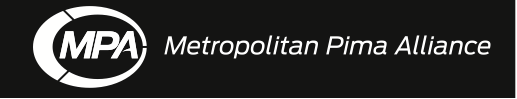 COMMON GROUND AWARDS NOMINATION PROCESS & FORMMetropolitan Pima Alliance is seeking applicants for our annual Common Ground Awards ceremony.  MPA's Common Ground Awards recognizes community leaders, projects and events with successful collaboration for the overall benefit of the community.   Whether it is land development, economic development or community development, it is pertinent for all parties to find common ground and the Board-selected winners are bestowed their Common Ground Award at this annual banquet ceremony attended by hundreds.  Emphasis is placed on collaboration that is atypical and falls outside of the normal day-to-day processes of our respective workplaces. We are seeking nominations that overcame great obstacles through collaborating and finding common ground amongst groups and individuals that typically do not work well together. Process:1) Nominations will only be received between June 1st – June 17th  at commonground@mpaaz.org or via mail. PO Box 2790, Tucson, AZ 857022) The Common Ground Committee will review the nominees and score each application. Semi-finalists will be selected and asked to submit a comprehensive package prior to a personal interview in July.3) Semi-finalists will be interviewed during a 15-minute block between the dates July 18th- July 28th.5) The finalists and winners will be celebrated at the ceremony on November 4th.  TO APPLY:1. Fill out the nomination form to the best of your ability.2. Include a 500-600 word narrative that summarizes your project and answers this question:What collaboration occurred during your project and why is it relevant today?Ultimately, the Common Ground Committee has discretion over nomination categories; however, examples of past categories for nominees to consider include:Residential Development		Commercial Development		Mixed-Use Development Architecture or Design                    Community Building			Economic Development Public Policy or Process                               Public Works Projects                      Events & Programs	   Planning				Recreation				ConstructionPlease fill out as much information as possible.Please submit this application via one of the following methods:Via email: commonground@mpaaz.org (preferred method)Via mail: Metropolitan Pima AllianceP. O. Box 2790Tucson, AZ 85702SCORING CRITERIASCORING CRITERIACategoryWeightQuality of Collaboration10Complexity of Collaboration8Uniqueness of Collaboration7Uniqueness of Project6Size of Community Impact3Project:Nominated Previously?Proposed Category:If so, when, what category?Nominated by NAME:                                                                                                                      COMPANY:           EMAIL:PHONE:                                                                                                                              ADDRESS:Nominated by NAME:                                                                                                                      COMPANY:           EMAIL:PHONE:                                                                                                                              ADDRESS:Nominee main point of contact for additional information:  NAME:EMAIL:PHONE:COMPANY:                                                                                                                                         ADDRESS:Nominee main point of contact for additional information:  NAME:EMAIL:PHONE:COMPANY:                                                                                                                                         ADDRESS:Each nomination should list all collaborative, contributing partners including: government and public participants, business members, non-profit organizations, and citizens or citizen groups. The format should be in Excel, with the following columns: Name, organization, email, phone number. Each nomination should list all collaborative, contributing partners including: government and public participants, business members, non-profit organizations, and citizens or citizen groups. The format should be in Excel, with the following columns: Name, organization, email, phone number. 